Prikbordbrief februari 2020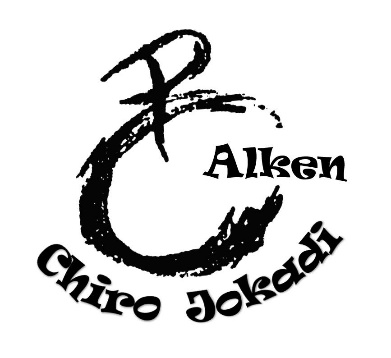 8 februariChiro 15 februariChiro 22 februariGeen Chiro 29 februariChiro 7 maartChiro 14 maartChiro 21 maartGeen Chiro 28 maartChiro 4 aprilChiro 11 aprilGeen Chiro Leidingweekend18 aprilChiro Pastadag25 aprilChiro Boktopus2 meiChiro 9 meiChiro 16 meiChiro 